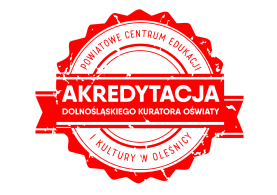 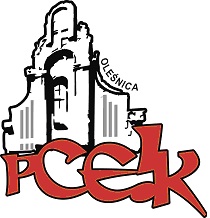 Z a p r a s z a m ynauczycieli wychowania przedszkolnego i edukacji wczesnoszkolnej  na kurs doskonalącydla nauczycieli doskonalących umiejętności językowe z zakresu języka angielskiego:Kurs z języka angielskiego dla nauczycieli wychowania przedszkolnego i edukacji wczesnoszkolnej.KOD: W49Termin:  październik 2017 r.  - maj 2018 r.Czas trwania:  kurs standardowy 2 x 90 min. w tygodniu  (4 godz. dyd. tygodniowo) -                           96 godzin dydaktycznych łącznie.Realizacja zajęć: poniedziałek -  godz. 17.00 – 18.30środa -  godz. 17.00 – 18.30Osoba prowadząca:  Marta Richter – Lesicka, konsultant PCEIK ds. edukacji języka angielskiego, absolwentka Uniwersytetu Wrocławskiego, Wyższej Szkoły Filologicznej we Wrocławiu,  słuchaczka Centrum Studiów Niemieckich i Europejskich im. Willy Brandta, nauczycielka Szkoły Podstawowej im. Ireny Sendlerowej w Dobroszycach, nauczyciel dyplomowany,  lektorka  języka angielskiego i niemieckiego,  uczestniczka Akademii Metodyka PASE,  autorka innowacji metodycznej „THEATRE CLASSROOM – WE ACT” oraz innowacji                                        „NA JĘZYKACH”.       Cele główne: Uczestnik kursu zdobywa i doskonali kompetencje językowe umożliwiające (na drodze indywidualnego zgłoszenia kandydata do egzaminu państwowego) zdobycie certyfikatu potwierdzającego znajomość języka na poziomie B2 (wymóg konieczny do uzyskania kwalifikacji do nauczania języka).Cele szczegółowe:Uczestnik kursu:- uzyskuje odpowiedni poziom zaawansowania językowego w mowie i piśmie (poziom B2 zgodnie z Europejskim Systemem Opisu Kształcenia Językowego), pozwalający na przystąpienie do egzaminu państwowego, potwierdzającego powyższe umiejętności na drodze indywidualnego zgłoszenia kandydata,- posługuje się adekwatnym zakresem środków i struktur językowych,- rozwija  kluczowe kompetencje językowe: słuchanie, czytanie, pisanie, mówienie,- jest przygotowany do przystąpienia do egzaminu potwierdzającego znajomość języka na wymaganym poziomie,- zna podstawowe zasady metodyki języka obcego w nauczaniu wczesnoszkolnym i przedszkolnym.Metody pracy:Warsztaty językowe, konwersacje oraz warsztat metodyczny.Dodatkowe informacje dla nauczycieli:Kurs będzie prowadzony w oparciu o znane i sprawdzone podręczniki do nauki języka angielskiego, adekwatne do poziomu zaawansowania.Kurs rozpocznie się po zebraniu grupy szkoleniowej.Uwaga: szkolenie nie ma praw kursu kwalifikacyjnego.Pozwala na przygotowanie i przystąpienie do certyfikatu językowego.Powiatowe Centrum Edukacji i Kultury w Oleśnicy nie pośredniczy w zapisach na egzamin państwowy kandydatów ubiegających się o certyfikat.Osoby zainteresowane udziałem w formie doskonalenia prosimy o przesyłanie zgłoszeń do 06.10.2017 r. Zgłoszenie na szkolenie następuje poprzez wypełnienie formularza (załączonego do zaproszenia) i przesłanie go pocztą mailową do PCEiK. Ponadto przyjmujemy telefoniczne zgłoszenia na szkolenia. W przypadku korzystania z kontaktu telefonicznego konieczne jest wypełnienie formularza zgłoszenia w dniu rozpoczęcia szkolenia. Uwaga! Ilość miejsc ograniczona. Decyduje kolejność zapisów.Odpłatność:nauczyciele z placówek oświatowych prowadzonych przez Miasta i Gminy, które podpisały z PCEiK porozumienie dotyczące doskonalenia zawodowego nauczycieli na 2017 rok oraz z placówek prowadzonych przez Starostwo Powiatowe w Oleśnicy –  całkowity koszt warsztatów – 600 zł (miesięcznie - 75 zł od osoby)nauczyciele z placówek oświatowych prowadzonych przez Miasta i Gminy, które nie podpisały z PCEiK porozumienia dotyczącego doskonalenia zawodowego nauczycieli na 2017 rok  –  całkowity koszt warsztatów – 1600 zł (miesięcznie  - 200  zł od osoby)płatności można dokonać jednorazowo w całości lub w dwóch równych ratach. Warunki dokonywania opłat wskaże organizator szkolenia po utworzeniu grupy.*  w przypadku form liczących nie więcej niż 4 godziny dydaktyczne i realizowanych przez konsultanta/doradcę  metodycznego zatrudnionego w PCEiK.Wpłaty na konto bankowe Numer konta: 26 9584 0008 2001 0011 4736 0005Rezygnacja z udziału w formie doskonalenia musi nastąpić w formie pisemnej (np. e-mail), najpóźniej na 3 dni robocze przed rozpoczęciem szkolenia. Rezygnacja w terminie późniejszym wiąże się z koniecznością pokrycia kosztów organizacyjnych w wysokości 50%. Nieobecność na szkoleniu lub konferencji nie zwalnia z dokonania opłaty.